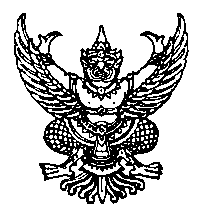 ระเบียบมหาวิทยาลัยธรรมศาสตร์ว่าด้วยการให้รางวัล Active Learning พ.ศ. ๒๕๖๒-----------------------------โดยที่มหาวิทยาลัยมีนโยบายและกำหนดเป้าหมายที่จะมุ่งผลิตบัณฑิตของมหาวิทยาลัยให้มีทักษะ ๖ ประการ หรือ GREATS ได้แก่ (๑) Global Mindset : ทันโลก ทันสังคม เท่าทันการเปลี่ยนแปลงของโลกในมิติต่าง ๆ (๒) Responsibility : มีสำนึกรับผิดชอบอย่างยั่งยืน ต่อตนเอง บุคคลรอบข้าง สังคม และสิ่งแวดล้อม 
(๓) Eloquence : สามารถสื่อสารอย่างสร้างสรรค์ และทรงพลัง มีทักษะสุนทรียะสนทนา (๔) Aesthetic Appreciation : ซาบซึ้งในความงาม คุณค่าของศิลปะ ดนตรี และสถาปัตยกรรม (๕) Team Leader : 
ทำงานร่วมกับผู้อื่นได้ทั้งในบทบาทผู้นำ และบทบาททีม (๖) Spirit of Thammasat : มีจิตวิญญาณ
ความเป็นธรรมศาสตร์ ความเชื่อมั่นในระบอบประชาธิปไตยสิทธิเสรีภาพ ยอมรับในความเห็นที่แตกต่างและต่อสู้เพื่อความเป็นธรรม จึงเป็นการสมควรให้มีรางวัล Active Learning เพื่อมอบให้แก่อาจารย์ผู้สอนในรายวิชาที่มีการจัดการสอนโดยใช้กิจกรรมสร้างสรรค์ นวัตกรรมการเรียนรู้ และการสร้างการเรียนรู้ได้ด้วยตัวเอง ตามแนว
การจัดการเรียนการสอนแบบ Active Learningอาศัยอำนาจตามความในมาตรา ๓๙ แห่งพระราชบัญญัติมหาวิทยาลัยธรรมศาสตร์ พ.ศ. ๒๕๕๘ อธิการบดีจึงออกระเบียบไว้ดังนี้ข้อ ๑ ระเบียบนี้ เรียกว่า “ระเบียบมหาวิทยาลัยธรรมศาสตร์ ว่าด้วยการให้รางวัล Active Learning พ.ศ. ๒๕๖๒”ข้อ ๒ ระเบียบนี้ให้ใช้บังคับถัดจากวันประกาศเป็นต้นไปข้อ ๓ ในระเบียบนี้“รายวิชา” หมายความว่า รายวิชาในหลักสูตรที่จัดการเรียนการสอนในมหาวิทยาลัย 
โดยอาจสอนเป็นกลุ่มอาจารย์ หรือสอนโดยอาจารย์ผู้สอนเพียงคนเดียวก็ได้“อาจารย์ผู้สอน” หมายความว่า ผู้ปฏิบัติงานในมหาวิทยาลัยที่มีหน้าที่สอนหรือเป็นอาจารย์พิเศษของมหาวิทยาลัย“คณะกรรมการ” หมายความว่า คณะกรรมการคัดเลือกรายวิชาดีเด่นด้านการสอน
ตามแนวการสอนแบบ Active Learningข้อ ๔ รางวัล Active Learning เป็นรางวัลที่มอบให้แก่อาจารย์ผู้สอน หรือกลุ่มอาจารย์ผู้สอนรายวิชาที่จัดการสอนโดยใช้กิจกรรมสร้างสรรค์ นวัตกรรมการเรียนรู้ หรือสิ่งประดิษฐ์เพื่อการเรียนรู้กระตุ้น
ให้ผู้เรียนใช้การคิดระดับสูง ได้แก่ การวิเคราะห์ การประเมินค่า การสังเคราะห์ และการสร้างการเรียนรู้ได้ด้วยตนเอง ตามแนวทางการจัดการสอน แบบ Active Learning ไม่น้อยกว่าร้อยละหกสิบของชั่วโมงการสอนของรายวิชานั้นข้อ ๕ ให้อธิการบดีแต่งตั้งคณะกรรมการคัดเลือกรายวิชาดีเด่นด้านการสอนตามแนวทางการสอนแบบ Active Learning ประกอบด้วย(๑) รองอธิการบดีฝ่ายวิชาการเป็นประธานกรรมการ และผู้ช่วยอธิการบดีฝ่ายวิชาการ
เป็นรองประธานกรรมการ(๒) กรรมการจาก ๔ สาขาๆ ละ ๒ คน ที่แต่งตั้งจากผู้ทรงคุณวุฒิในสาขาสังคมศาสตร์ สาขามนุษยศาสตร์ สาขาวิทยาศาสตร์และเทคโนโลยี และสาขาวิทยาศาสตร์สุขภาพ อาจเป็นผู้ปฏิบัติงานภายในมหาวิทยาลัยหรือบุคคลภายนอกก็ได้(๓) ผู้อำนวยการกองบริการวิชาการเป็นเลขานุการคณะกรรมการตาม (๒) ให้มีวาระการดำรงตำแหน่งคราวละ ๓ ปี แต่อาจได้รับการแต่งตั้งอีกก็ได้และให้กองบริการวิชาการมอบหมายพนักงานมหาวิทยาลัยในสังกัดของกองบริการวิชาการเป็นผู้ช่วยเลขานุการอีกไม่เกิน ๒ คนข้อ ๖ ให้คณะกรรมการมีหน้าที่กำหนดหลักเกณฑ์ ประเภท จำนวน และวิธีการเสนอขอรับรางวัลในแต่ละปี เสนออธิการบดีเพื่อออกเป็นประกาศมหาวิทยาลัย และดำเนินการคัดเลือกรายวิชาที่มีลักษณะตามที่กำหนดไว้ใน ข้อ ๔ เสนอต่อคณะกรรมการบริหารมหาวิทยาลัย (ก.บ.ม.) เพื่อพิจารณาให้รางวัล Active Learningข้อ ๗ ให้อาจารย์ผู้สอนหรือกลุ่มอาจารย์ผู้สอนในรายวิชาที่ได้รับรางวัล Active Learning ได้รับรางวัลตามที่มหาวิทยาลัยกำหนด โดยออกเป็นประกาศมหาวิทยาลัยข้อ ๘ ให้อาจารย์ผู้สอนหรือกลุ่มอาจารย์ผู้สอนในรายวิชาที่ได้รับรางวัล Active Learning นำเสนอวิธีการสอนตามแนว Active Learning เผยแพร่ต่อประชาคมหรือสาธารณะในรายการที่มหาวิทยาลัยเป็นผู้จัดอย่างน้อยหนึ่งครั้ง			                	ประกาศ  ณ  วันที่   ๔  มีนาคม   พ.ศ. ๒๕๖๒					         	(รองศาสตราจารย์เกศินี วิฑูรชาติ)					                         อธิการบดี